COMMISSION DE DISCIPLINE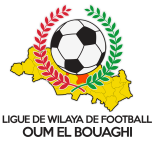 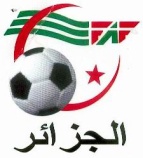 REUNION DU 17/01/2022MEMBRES PRESENTS :MESSIEURS :                         BOUMARAF  AMARA   PRESIDENT                                         3ME JOURNEE                                                DAHNOUN ABDELKRIM  MEMBREORDRE DU JOUR : Traitement  des affaires	
-BOUKHIT Ala Eddine licence n° 0448021 (ESAZ)……………………. AVERTISSEMENT-DJAMEL Abdallah licence n° 0448019 (ESAZ)…………………….…. AVERTISSEMENT-BAGHDAD Walid   licence n° 0449001 (ESSR)……………….…..…. AVERTISSEMENT-DJERMANE Zakaria licence n°0449020 (ESSR )…………………….. AVERTISSEMENT-BOUTERAA Abderrazek licence n°0449009 (ESSR )……….…….. AVERTISSEMENTAFFIRE N°  11   RENCONTRE  CRBB/ DJS ………………………. DU 12/01/2022 (S)-BENMAAOUIA Mohamed Moncef licence  n° 0443025 (DJS)…est suspendu de (01) match ferme pour cumul de cartons-ARIFI Alaeddine  licence  n° 0442003 ….  (CRBB) …………… AVERTISSEMENTMESSAILI Moussa  licence  n° 0442007   (CRBB) ………..…… AVERTISSEMENTAFFIRE N°  12   RENCONTRE  NRBBC/ USAM ………………………. DU 14/01/2022 (S)-REHOUNI Abdelhakim licence  n° 0441010 (NRBBC) …………… AVERTISSEMENT-CHIBANE Younés   licence  n° 0450029……..(USAM) …….……… AVERTISSEMENTAFFIRE N°  13   RENCONTRE  USHD/ CRBH ………………………. DU 12/01/2022 (S)-BOUTBINA Alaeddine licence  n° 0445022 (USHD)…………………….. AVERTISSEMENT-BELKHIRI Alaeddine licence  n° 0445001 (USHD)…….…………….…… AVERTISSEMENT-HAMZOUI Amir moussa licence  n° 0445011 (USHD)……..………….. AVERTISSEMENT-CHENIKHRI Oussama licence n° 0451006 (CRBH)…………………..…… AVERTISSEMENT-BENSAADI Merouani Noureddine licence n° 0451005 (CRBH) ….... AVERTISSEMENTAFFIRE N°  14   RENCONTRE  USB / WSBBS ………………………. DU 14/01/2022 (S)-MEKKI Naoufel  licence  n° 0444015   (USB) ……………………….…… AVERTISSEMENT-SOLTANI Ihab     licence  n° 0444005   (USB) …………….……………… AVERTISSEMENT-MERAH Imad     licence  n° 0440021   (WSBBS) ………………….……. AVERTISSEMENTAFFIRE N°  15   RENCONTRE  DSSR/ JBJ ………………………. DU 15/01/2022 (S)-SIOUANE Yazid licence n° 0446019 (JBJ) ……………………………..……. AVERTISSEMENTLE PRESIDENT  DE  LA COMMISSIONA . BOUMARAFAFFIRE N°   10  RENCONTREESSR/ ESAZ ………………… DU 12/01/2022 (S)* LE PRESIDENT  DE L’USB  MAAROUF HAMOUDI   A CONVOQUE DEVANT LA COMMISSION DE DISCIPLINE  LE 24/01/2022 A 11H00.